                                                                                                                 باسمه تعالی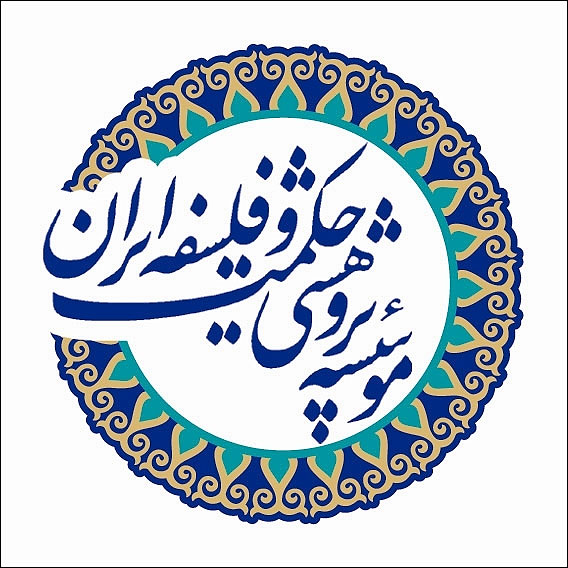 	فرم کامل طرح‌نامهالف. خلاصه اطلاعات طرح:              ب. مشخصات مجري طرح:ب ـ4. سوابق شغلي:ب ـ5. طرحهاي پژوهشي اجرا شده يا در دست اجرا: (طرح‌های حائز اهمیت یا مرتبط با طرح حاضر)ج ـ مشخصات طرح: ج ـ1. طرح مسئله، پرسش‌هاي اصلي و فرعي:ج ـ2. فرضيه :ج ـ 3. ساختار پيشنهادي:   ج ـ4. اهداف پژوهش: ج ـ5. اهميت موضوع:  ج ـ6. سوابق پژوهش دربارة موضوع: ج- 7.  سایر قالب‌های فرعی عرضة تحقیق(افزون بر ارائه اصل طرح):  ج ـ 8 . منابع اصلي طرح و نحوة تأمين آنها:ج ـ 9. جدول زمان‌بندی مراحل اجراي كل طرح:ج -10. تعداد همکاران طرح:(درصورت مشخص بودن همکاران، معرفی و ذکر مشخصات همکاران الزاميست)ج - 11. نحوه تحويل گزارش از طرح:ج - 12. هزينه‌های تحقيق:                                   نام و امضاي مجري طرح:                   نام و امضاي معاون پژوهشي: نام و نام خانوادگي:       الف ـ1. عنوان طرح: ـ به فارسي:                                                                                                      ـ به يكي از زبانهاي خارجي: الف ـ2. تاريخ پيشنهاد طرح: الف ـ3. كل مدت اجرا:                                   (تاريخ شروع: ............................   تاريخ اتمام: ..........................  ) الف ـ 4. كل اعتبار مورد نياز: الف ـ 5. نوع طرح:  الف:  بنيادی 	 کاربردی 	توسعه‌ای        .....................                                ب:  تألیف    تصحیح            ویرایش             ترجمه  الف ـ6.گروه مرتبط با طرح:  فلسفه غرب   فلسفه اسلامی    منطق    کلام   عرفان و ادیان    مطالعات علم    ............................الف- تعداد صفحات پیشنهادی ----‌‌‌ب ـ1. نام و نام‌خانوادگي:					مرتبه علمی:ب ـ2. نشاني و تلفن محل كار يا منزل: ب ـ3. نشاني و تلفن همراه:ب ـ4. پست الکترونيک:ب ـ5. درجات و سوابق علمي و تحصيلي:درجه تحصيليرشته تحصيلي عنوان رساله/ پایان‌نامهدانشگاهنام كشورسال فارغ‌التحصيليسمت و نوع كارمدتمدتنام مؤسسهشهر و كشورسمت و نوع كاراز تاريختا تاريخنام مؤسسهشهر و كشورعنوان طرحتاريختاريخمحل اجراعنوان طرحشروعپايانمحل اجرا اجرای تحقیق و انتشار اثر به صورت کتاب      	                              مقاله نمایه شده بین‌المللی  (ISI) ارائه مقاله علمی:		 مقاله نمایه شده در فهرست ISC)) / علمی ـ پژوهشی			 مقاله به همایش‌های ملّی			 مقاله به همایش‌های بین‌المللی تدریس در موضوع تحقیق (برای اعضای هیأت علمی و پژوهشگران مؤسسه) سایر موارد : . . . . . . . . . . . . . . . . . . . . . . . . . . . . . . . . . . . . . . . . . . . . . . . . . . . . . . . . . . . . . . . . . . . . . . . . . . . . . . . . . . . . . . . . . . . . . . . . . . . . . . . . . . . . . . . . . . . . . . . . . . . . . . . . . . . . . . . . . . . . . . . . . . . . . . . . . . . . . . . . . . . . . . . . . . . . . . . سایر منابع: ...........................................................................................................................................................................................................................................................................................................................................................................................................................توضیح: در صورتی که کتب مورد نیاز موجود نباشد و یا کمیاب باشد، با صلاحدید شورای پژوهشی مؤسسه، خریداری شده و پس از انجام تحقیق در کتابخانه مؤسسه نگهداری خواهد شد.مرحلهتاریخحجم کار آماده تحویلمرحله اولمرحله دوممرحله سوممرحله چهارممحله پنجمنام و نام خانوادگيدرجه و رشته تحصيلي عنوان رساله/ پایان‌نامهدانشگاهنام كشورسال فارغ‌التحصيليدوماهه                        سه ماهه الف) کل هزینه تحقیق: ب) هزینه پرسنلی: ج) هزینه تجهیزات و امکانات: د) هزینه مسافرت: